REZULTATE FINALESELECȚIA ÎNDRUMĂTORILOR DE PRACTICĂ PEDAGOGICĂData 21 iunie 2017Comisia de evaluarePreședinte: Conf. univ. dr. Muntean Trif Letiția SimonaMembri: Lect. univ. dr. Igna Cornel                           Lect. univ. dr. Opriș Dorin CorneliuSeretar: Dirman MihaelaReprezentant ISJ Alba: prof. Ramona Cucea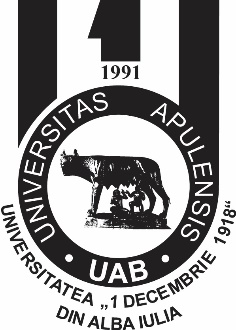 ROMÂNIAMINISTERUL EDUCAŢIEI NAŢIONALEUNIVERSITATEA „1 DECEMBRIE 1918” DIN ALBA IULIAFACULTATEA DE DREPT ŞI ŞTIINŢE SOCIALEDEPARTAMENTUL PENTRU PREGĂTIREA PERSONALULUI DIDACTICRO - 510009, Alba Iulia, str. Nicolae Iorga nr. 15-17Tel/Fax: 40-0258-806274, E-mail: dppd@uab.roNr. crt.Numele si prenumeleUnitatea ScolaraSpecializareaPunctajfinalCalificativPoptelean Ioan CălinȘcoala Gimnazială  Toma Coșiu din BlajBiologie/Ingineria mediului86.50ADMISCiocan Carmen CorneliaColegiul Economic D.P. Marțian din Alba IuliaCIG98.80ADMISCaizer DanielaColegiu Național Titu Maiorescu din AiudDiscipline socioumane91ADMISSuspendat pe perioada exercitarii functiei de conducerePopa JanaColegiul Tehnic Dorin Pavel din Alba IuliaDiscipline tehnice95.20ADMISSuspendat pe perioada exercitarii functiei de conducereDincă Florin CristianColegiul Economic D.P. Marțian din Alba IuliaECTS100ADMISSuspendat pe perioada exercitarii functiei de conducerePopa VictoriaColegiul Economic D.P. Marțian din Alba IuliaFB-CIG100ADMISBeca FeliciaColegiul Economic D.P. Marțian din Alba IuliaECTS98.80ADMISCetean Ioan EmilColegiul Economic D.P. Marțian din Alba IuliaECTS86.20ABSENTStanciu Adina MixandraLiceul Tehnologic SebeșECTS86.20ADMISSuspendat pe perioada exercitarii functiei de conducereNegrescu Mihai Școala Gimnazială Mihai Eminescu din Alba IuliaEucație fizică și sport89.80ABSENTMateica Daniela IulianaLiceul cu Program Sportiv din Alba Iulia Istorie89.80ADMISDăescu NicoletaColegiul Tehnic Apulum din Alba IuliaIstorie80.20ADMISAnușcă AdrianaColegiul Național I. M. Clain BlajLb. si Lit Engleza76.30ABSENTOarga Adina MariaȘcoala Gimnazială Mihai Eminescu din Alba IuliaLb. si Lit Engleza74.80ADMISPăcurar Iulia Școala Gimnazială Mihai Eminescu din Alba IuliaLb. si Lit Fraceză54.40ABSENTOltean Sabina LarisaLiceul cu Program Sportiv din Alba IuliaLb. si Lit Romana94ADMISSuspendat pe perioada exercitarii functiei de conducereDiniș- Adam CristinaȘcoala Gimnazială Nicodim Ganea din BistraLb. si Lit Romana91.60ADMISMagda Anca RuxandraColegiul Tehnic Apulum din Alba IuliaLb. si Lit Romana86.5ADMISNiculescu Claudia RavecaColegiul Tehnic Alexandru Domsa din Alba IuliaLb. si Lit Romana81.40ADMISBandici Emanuela LilianaȘcoala Gimnazială Mihai Eminescu din Alba IuliaLb. si Lit Romana77.80ADMISGriga Ioana GabrielaȘcoala Gimnazială din BlandianaLb. si Lit Romana75.40ADMISStanciu AuroraLiceul Teoretic  Petru Maior din Ocna MureșLb. si Lit Romana68.20ADMISCiobanu Adriana GabrielaColegiul Tehnic Alexandru Domsa din Alba IuliaTIC/ Fizică91ADMIS